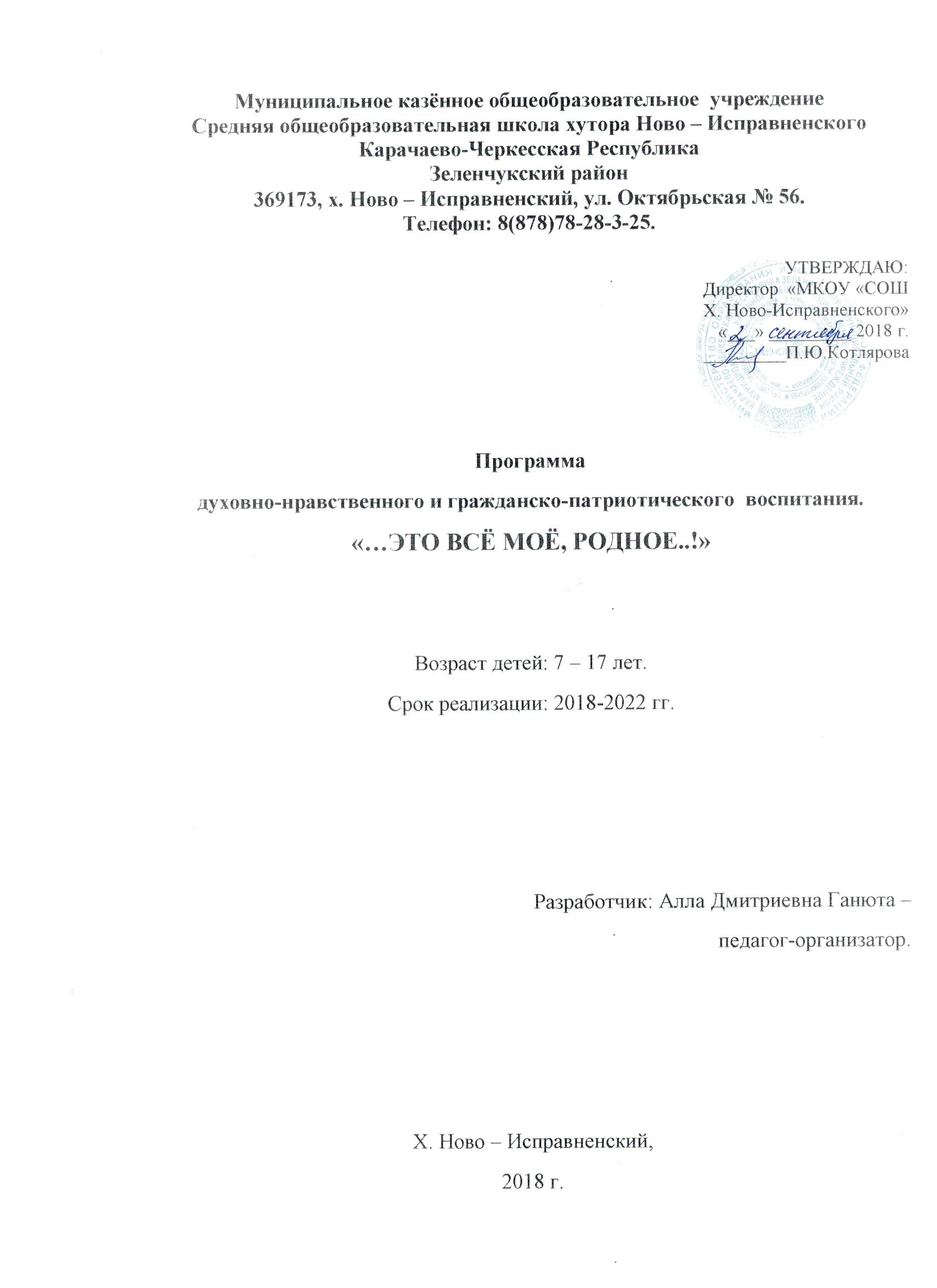 ПРОГРАММАДУХОВНО-НРАВСТВЕННОГО И ГРАЖДАНСКО-ПАТРИОТИЧЕСКОГО ВОСПИТАНИЯ“…ЭТО ВСЁ МОЁ, РОДНОЕ…”ПОЯСНИТЕЛЬНАЯ ЗАПИСКА.АКТУАЛЬНОСТЬ.В современной ситуации развития нашего общества, когда всё чаще и чаще отмечаются у молодого поколения антинациональные настроения, откровенная агрессивность по отношению к собственному отечественному наследию и людям, которые являются носителями этого наследия, давно наступило время действовать и действовать активно. Система образования нашей страны получила важный социальный заказ, инициированный Правительством России  – духовно-нравственное развитие и гражданско-патриотическое воспитание гражданина России. В Концепции духовно-нравственного развития и воспитания личности гражданина России сформулирована высшая цель образования – высоконравственный, творческий, компетентный гражданин России, принимающий судьбу Отечества как свою личную, осознающий ответственность за настоящее и будущее своей страны, укоренённый в духовных и культурных традициях многонационального народа Российской Федерации. В русской педагогике эта цель в той или иной интерпретации являлась величиной постоянной. Правда, и смысл её в разные исторические периоды жизни нашей страны был всё-таки разный. Сейчас тоже возникает справедливое опасение неоднозначной трактовки этой цели. Цель воспитания гражданина России может превратиться ещё в один модный тренд, при лучшем раскладе, не несущий особой смысловой нагрузки, а при худшем, преследующий откровенно противоположные задачи. Мы должны серьёзно  подумать, какие нравственные позиции мы хотим вложить в наших детей, какие дать компетенции и установки на их дальнейшую жизнь, и, самое главное, как укоренить в них чувство подлинного патриотизма и гражданственности, чувства, без которого невозможна личная национальная идентификация?Я убеждена, что решение этих вопросов должно лежать в плоскости русских духовных образовательных  традиций.По мнению русского философа И.А. Ильина, воспитание детей есть не что иное, как пробуждение их ”бессознательного чувствилища к национально-духовному опыту...”. В своей работе “Национальное воспитание - путь духовного обновления” он писал: “Покажи мне, как ты веруешь и молишься; как ты поешь, пляшешь и читаешь стихи; что ты называешь “знать” и “понимать”, как ты любишь свою семью; кто твои любимые вожди, гении и пророки — скажи мне все это, а я скажу тебе, какой нации ты сын; и все это зависит не от твоего сознательного произвола, а от духовного уклада твоего бессознательного”. В этих словах и должна заключаться концепция всей воспитательной работы в школе: создание определенной образовательной среды, которая позволит дать детям лично ими принятое ощущение гражданственности, патриотического настроя и соборности, причастности к судьбе великого народа, главными нравственными ценностями которого являются: вера, семья, труд, знания, культура, Отечество, земля (как общий дом человечества), мир (как покой и согласие между народами).Программа духовно-нравственного и гражданско-патриотического воспитания  школьников МКОУ «СОШ х. Ново – Исправненского» “…ЭТО ВСЁ МОЁ, РОДНОЕ…” основывается на указанных позициях и является моим личным педагогическим и гражданским вкладом в процесс воспитания подрастающего поколения, частью большой воспитательной работы. СОДЕРЖАНИЕ ПРОГРАММЫ.ЦЕЛЬ и ЗАДАЧИ.Цель программы воспитания:Организация образовательной среды, направленной на воспитание у школьников принципиальной жизненной позиции – ГРАЖДАНИН РОССИИ.Задачи:Создать условия обучающимся:В области формирования личностной культуры: для укрепления нравственности, основанной на духовных отечественных традициях и основ нравственного самосознания личности (совести).В области формирования социальной культуры:для осознанного принятия  базовых национальных ценностей;формирования основ российской гражданской идентичности;формирования осознанного и уважительного отношения к традиционной для любого народа религии, к вере и религиозным убеждениям.В области формирования семейной культуры: для формирования  отношения к семье как основе российского общества, представлений о семейных национальных ценностях и традициях.ОЖИДАЕМЫЕ КОНЕЧНЫЕ РЕЗУЛЬТАТЫИ СПОСОБЫ  ИХ ДИАГНОСТИКИ.Главным результатом реализации программы духовно-нравственного и гражданско-патриотического воспитания    школьников нашей школы “…ЭТО ВСЁ МОЁ, РОДНОЕ…” должна стать продуктивная система воспитания школьников, направленная на создание социально открытого, нравственного уклада школьной жизни, способствующая успешной реализации модели “Портрет выпускника школы МКОУ “СОШ х. Ново - Исправненского”, отраженной в Основной образовательной программе  общего образования на следующих ступенях школы (начального общего образования, основного общего образования и среднего общего образования): любознательный, интересующийся, активно познающий мир;владеющий основами умения учиться, способный к организации собственной деятельности; любящий свой край и свою Родину; уважающий духовные традиции своего народа, бережно относящийся к отечественному историко-культурному наследию;уважающий и принимающий духовные ценности семьи и общества;готовый самостоятельно действовать и отвечать за свои поступки перед семьей и школой.Способы диагностики конечных ожидаемых результатов:Педагогическое наблюдение; Психологическое тестирование;Анкетирование родителей и детей.ОСНОВНЫЕ  ПРИНЦИПЫ.Принцип ориентации на идеал.Идеал – это высшая ценность, совершенное состояние человека, семьи, школьного коллектива, социальной группы, общества, высшая норма нравственных отношений, превосходная степень нравственного представления о должном. В содержании воспитательной работы с обучающимися начальной школы должны быть актуализированы определенные идеалы, хранящиеся в истории нашей страны, в культурах народов России, в том числе и религиозных культурах, в культурных традициях народов мира.Аксиологический принцип.(Аксиология – это философская дисциплина, занимающаяся исследованием ценностей как смыслообразующих оснований человеческого бытия, задающих направленность и мотивированность человеческой жизни, деятельности и конкретным деяниям и поступкам)Ценности определяют основное содержание системы воспитания личности младшего школьника. Любое содержание обучения, общения, деятельности может стать содержанием воспитания, если оно отнесено к конкретной ценности.Принцип следования нравственному примеру.Пример – это возможная модель выстраивания отношений ребёнка с другими людьми и с самим собой, образец ценностного выбора, совершенного значимым другим. Пример как метод воспитания позволяет расширить нравственный опыт ребёнка, побудить его к внутреннему диалогу, пробудить в нравственную рефлексию. Обеспечить возможность выбора при построении собственной системы ценностных отношений, продемонстрировать ребёнку реальную возможность следования идеалу в жизни.Принцип индентификации (персонификации).Индентификация – устойчивое отождествление себя со значимым другим, стремление быть похожим на него.Принцип полисубъектности воспитания.Школьник в силу разных причин включён в различные виды социальной, информационной, коммуникативной активности, в содержании которых присутствуют разные, нередко противоречивые ценности и мировоззренческие установки. Педагог призван максимально согласовать деятельность различных субъектов воспитательного процесса на основе целей, задач и ценностей программы воспитания.Принцип системно-деятельностной организации воспитания.Интеграция содержания различных видов деятельности обучающихся в рамках программы воспитания: учебной, внеучебной, общественно значимой осуществляется на основе воспитательных идеалов и ценностей.СРОКИ РЕАЛИЗАЦИИ ПРОГРАММЫ.Сроки реализации программы: 4 года.ГЛАВНЫЕ ПЕДАГОГИЧЕСКИЕ ПОНЯТИЯ.Национальное самосознание (идентичность) – разделяемое всеми гражданами представление о своей стране, её народе, чувство принадлежности к своей стране и народу. Основу национальной идентичности составляют базовые национальные ценности и общая историческая судьба.Формирование национальной идентичности – формирование у личности представления о многонациональном народе Российской Федерации как о гражданской нации и воспитание патриотизма.Патриотизм – чувство и сформированная позиция верности своей стране и солидарности с её народом. Патриотизм включает чувство гордости за своё Отечество, малую родину, т.е. край, республику, город или сельскую местность, где гражданин родился и рос. Патриотизм включает активную гражданскую позицию, готовность к служению Отечеству.Воспитание – педагогически организованный целенаправленный процесс развития обучающегося как личности, гражданина, освоения и принятия им ценностей, нравственных установок и моральных норм общества.Национальный воспитательный идеал – высшая цель образования, нравственное (идеальное) представление о человеке, на воспитание, обучение и развитие которого направлены усилия основных субъектов национальной жизни: государства, семьи, школы, религиозных объединений и общественных организаций.Базовые национальные ценности – основные моральные ценности, приоритетные нравственные установки, существующие в культурных, семейных, социально-исторических, религиозных традициях многонационального народа РФ, передаваемые от поколения к поколению, обеспечивающие успешное развитие личности в современных условиях.Духовно-нравственное воспитание личности гражданина России – педагогически организованный процесс усвоения и принятия обучающимся базовых национальных ценностей. Носителями этих ценностей являются многонациональный народ Российской Федерации, государство, семья, культурно-территориальные сообщества, традиционные российские религиозные объединения, мировое сообщество.ОСНОВНЫЕ ПЕДАГОГИЧЕСКИЕ ТЕХНОЛОГИИ.Методика коллективной творческой деятельности, основой которой является создание внешних условий, заменяющих методы воздействия, предусматривает новый, ненасильственный способ организации воспитания.
Понятие “Коллективное Творческое Дело”  И.П. Ивановым определялось как социальная деятельность детской группы, направленная на создание нового продукта (творческого продукта). При этом не важно, если этот или похожий продукт уже был когда-либо создан, главное, чтобы  группа школьников, создавала его впервые. Не всякое коллективное дело является КТД. Оно является таковым если:  оно - коллективное, потому что планируется, готовится, совершается и обсуждается воспитанниками и воспитателями, как младшими и старшими товарищами по общей жизненно-практической заботе;  оно - творческое, потому что на каждой стадии его осуществления ведётся поиск лучших путей, способов, средств решения жизненно важных практических задач.Именно эти особенности коллективных творческих дел определяют отличительные черты собственно воспитательной стороны: воспитательные задачи в процессе коллективного творческого дела ставятся и решаются  воспитателями по преимуществу незаметно для воспитанников, как бы "по ходу", в глубине решения жизненно-практической задачи, и открываются воспитанникам в той или иной степени при  обсуждении результатов.
Этим коллективные творческие дела принципиально отличаются от остальных воспитательных мероприятий, где перед воспитанниками цели ставятся открыто.  Несмотря на все разнообразие КТД (коллективно-творческих дел), у них есть один общий алгоритм проведения.Схема деятельности:ТЕХНОЛОГИЯ ПРОЕКТНОЙ ДЕЯТЕЛЬНОСТИ.Слово « project » (лат.) буквально переводится как “брошенный вперед”, то есть проект является прототипом, прообразом некоего объекта или вида деятельности, а проектирование превращается в процесс создания проекта.Возможна классификация проектов по:тематическим областям;масштабам деятельности;срокам реализации;количеству исполнителей;важности результатов.Но независимо от типа проекта, все они:в определенной степени неповторимы и уникальны;направлены на достижение конкретных целей;ограничены во времени;предполагают координированное выполнение взаимосвязанных действий.Педагогические цели и задачи в рамках проектов:Когнитивные – познание объектов окружающей реальности; изучение способов решения проблем, овладение навыками работы с источниками информации, инструментами и технологиями.Организационные – овладение навыками самоорганизации, умение ставить перед собой цели, планировать и корректировать деятельность, принимать решения; нести личную ответственность за результат.Креативные – умение конструировать, моделировать, проектировать и т. д.Коммуникативные – развитие навыков работы в группе, воспитание толерантности, формирование культуры публичных выступлений.Метод проектов – педагогическая технология, ориентированная не на интеграцию фактических знаний, а на их применение и приобретение новых, в том числе и путем самообразования. Активное включение обучающихся в создание проектов дает им возможность осваивать новые способы человеческой деятельности в социокультурной среде, что развивает навыки и умения адаптироваться к изменяющимся условиям жизни человека.ПРОЕКТНЫЙ БЛОК № 1.“Первое дело в жизни – служить ОТЧИЗНЕ”.“…Нельзя любить Родину и не верить в неё. Но верить в неё может лишь тот, кто живёт ею, вместе с нею и ради неё…” И.А.ИльинЦель: Создание условий для формирования у обучающихся особого чувства сопричастности к судьбе своего народа, своей страны (малой и большой Родины), гражданственности и патриотизма.Задачи:Ценностное отношение к России, своему народу, своему краю, отечественному культурно-историческому наследию, государственной символике, конституции и законам Российской Федерации, русскому языку, народным традициям, старшему поколению.Элементарные представления об институтах гражданского общества, о государственном устройстве и социальной структуре российского общества, о наиболее значимых страницах истории страны, о национальных традициях и культурном достоянии своего края, о примерах исполнения гражданского и патриотического долга.Первоначальный опыт постижения ценностей гражданского общества, национальной истории и культуры.Опыт ролевого взаимодействия и реализации гражданской, патриотической позиции.Опыт социальной и межкультурной коммуникации.Начальные представления о правах и обязанностях человека, гражданина, семьянина, товарища.Базовые национальные ценности:Патриотизм –  любовь к России, к своему народу, к своей малой Родине, служение Отечеству.Социальная солидарность – свобода личная и национальная, доверие к людям, институтам государства и гражданского общества, справедливость, милосердие, честь, достоинство.Гражданственность – служение Отечеству, правовое государство, гражданское общество, закон и правопорядок, поликультурный мир, свобода совести и вероисповедания.Актуальность реализации проектного блока:Наличие гражданской позиции  у подрастающего поколения – необходимое и, пожалуй, единственное условие сохранения государственности и целостности нашей страны. Кроме того, наличие гражданской позиции – это важнейшая ступень для восхождения к гражданской зрелости, которая подразумевает чувство долга и ответственности перед своей страной и обществом, чувство долга и ответственности перед самим собой за свою судьбу, понимание своего места в жизни, заботу о благополучии семьи и близких, самоутверждение, чувство общности с другими людьми, развитие понимания своих поступков и чувств, умение отвечать за свои поступки, развитие чувства собственного достоинства, справедливость, милосердие, честь, свобода совести и вероисповедания, чёткое понимание того, как поступить в конкретном случае. Основные виды деятельности и формы занятий:Содержание проектного блока  “Первое дело в жизни – служить ОТЧИЗНЕ.                                            ПРОЕКТНЫЙ БЛОК № 2.“Дерево держится корнями, а человек - семьёй”“Для воспитания детей – самое важное, чтобы они видели своих родителей, живущими большой внутренней жизнью”Александр ЕльчаниновЦель: Создание условий для формирования у обучающихся уважительного отношения к институту семьи; приятия традиционных национальных семейных ценностей.Задачи:Формирование отношения к семье как основе российского общества.Формирование у обучающихся уважительного отношения к родителям, осознанного, заботливого отношения к старшим и младшим.Формирование представления о семейных ценностях, гендерных семейных ролях и уважения к ним.Знакомство обучающегося с культурно-историческими и этническими традициями российской семьи.Базовые национальные ценности:Патриотизм –  любовь к России, к своему народу, к своей малой Родине, служение Отечеству.Гражданственность – служение Отечеству, правовое государство, гражданское общество, закон и правопорядок, поликультурный мир, свобода совести и вероисповедания. Семья – любовь и верность, здоровье, достаток, уважение к  родителям, забота о старших и младших, забота о продолжении рода;Актуальность реализации проектного блока:“Семья с существующими в ней взаимоотношениями между детьми и родителями – первая школа интеллектуального, нравственного, эстетического и физического воспитания. Отец и мать, старшие братья и сёстры, дедушка и бабушка являются первыми воспитателями в дошкольном возрасте и остаются ими, когда их питомцы пошли в школу” (В.А.Сухомлинский).В  современных условиях взаимодействие семьи и школы необходимо рассматривать как партнерство в интересах ребенка. В воспитании детей семья не может быть заменена никаким другим социальным институтом, ей принадлежит исключительная роль в содействии становлению детской личности. В семейном общении человек учится преодолевать свой  эгоизм, в семье узнает, “что такое хорошо и что такое плохо”. Русский философ И.А. Ильин называет семью “первичным лоном человеческой культуры”. В семье ребенок осваивает основы культуры материальной и духовной. В общении с близкими взрослыми у ребенка формируются собственно человеческие формы поведения: навыки мышления и речи, ориентации и деятельности в мире предметов и человеческих отношений, нравственные качества, жизненные ценности, стремления, идеалы.В семье рождается чувство живой преемственности поколений, ощущение причастности к истории своего народа, прошлому, настоящему и будущему своей Родины. Только семья может воспитать семьянина. Организация совместной работы с родителями должна выстраиваться именно на ступени начального общего образования, так как активные формы работы с родителями позволяют им осознавать необходимость приобретения новых знаний для формирования и развития здоровой и полноценной личности, формируют потребность общения со школой.Основные виды деятельности и формы занятий в процессе взаимодействия семьи и школы:Содержание проектного блока  “Дерево держится корнями, а человек - семьёй”.ПРОЕКТНЫЙ БЛОК № 3.“Велика Российская земля, а везде солнышко”.“Даже цветы на родине пахнут по-иному”Александр КупринЦель: Создание условий для формирования у обучающихся элементарных представлений об эстетических и художественных ценностях отечественной культуры.Задачи:Ознакомление с эстетическими идеалами, традициями художественной культуры родного края, с фольклором и народными художественными промыслами.Освоение навыков видеть прекрасное в окружающем мире, природе родного края.Освоение навыков видеть прекрасное в поведении и труде людей.Участие вместе с родителями (законными представителями) в проведении выставок семейного творчества, в экскурсионно-краеведческой деятельности.Базовые национальные ценности:Труд и творчество – уважение к труду, творчество и созидание, целеустремленность и настойчивость.Наука – ценность знания, стремление к истине, научная картина мира.Традиционные российские религии – представления о вере, духовности, религиозной жизни человека, ценности религиозного мировоззрения, толерантности, формируемые на основе межконфессионального диалога.Искусство и литература – красота, гармония, духовный мир человека, нравственный выбор, смысл жизни, эстетическое развитие, этическое развитие.Природа – эволюция, родная земля, заповедная природа, планета Земля, экологическое сознание.Человечество – мир во всем мире, многообразие культур и народов, прогресс человечества, международное сотрудничество.Актуальность реализации проектного блока:Личное эмоциональное переживание и личное эмоциональное восхищение удивительной красотой родной земли, культуры своего народа является крепчайшим фундаментом для формирования у обучающихся важных воспитательных эффектов:первоначальные умения видеть красоту в окружающем мире;первоначальные умения видеть красоту в поведении, поступках людей;первоначальный опыт эмоционального постижения народного творчества, этнокультурных традиций, фольклора народов России;первоначальный опыт эстетических переживаний, наблюдений эстетических объектов в природе и социуме и самому себе;первоначальный опыт самореализации в различных видах творческой деятельности, формировании потребности и умения выражать себя в доступных видах творчества;мотивация к реализации эстетических ценностей в пространстве школы и семьи.Основные виды деятельности и формы занятий в процессе взаимодействия семьи и школы:Содержание проектного блока  “Велика Российская земля, а везде солнышко”.ПРОЕКТНЫЙ БЛОК № 4.«Музейное дело в истории Малой Родины».Цель: Модернизация традиционного музейного пространства в современную образовательную среду, способствующую патриотическому и гражданскому воспитанию и  повышению интереса учащихся к краеведческой работе  посредством применения информационно-коммуникационных технологий.Задачи: Обеспечить внедрение современных информационных технологий в работу музея.Создать Internet-версии школьного музея.Обучить учащихся школы проектной деятельности.Провести школьный конкурс ученических проектов по краеведению.Организовать презентацию школьного  музея.Актуальность  реализации проектного  блока:Поиск новых путей эффективной организации воспитательного процесса в образовательных учреждениях обусловлен тем, что государственная стратегия обеспечения роста конкурентоспособности страны, ее успешного и устойчивого развития требует совершенствования человеческого потенциала, определяемого во многом состоянием системы образования. В условиях решения этих стратегических задач важнейшими качествами личности становятся инициативность, способность творчески мыслить и находить нестандартные решения, умение выбирать профессиональный путь, готовность обучаться в течение всей жизни.В  числе  главных  приоритетов  выделяется  потребность общества  в  воспитании  граждан  правового,  демократического  государства,  уважающих  права  и  свободы  личности,  являющихся  носителями  гуманистических  ценностных  ориентаций,  обладающих  высокой  духовно-нравственной  культурой.      В связи с этим приоритетным направлением становится обеспечение развивающего потенциала новых образовательных стандартов. Овладение учащимися универсальными учебными действиями создают возможность самостоятельного успешного усвоения новых знаний, умений и компетентностей, включая организацию усвоения, то есть умения учиться. Речь идет, таким образом, о необходимости воспитания в школе Гражданина в самом высоком смысле этого слова.     Гражданско-патриотическое воспитание – является одним из направлений образовательной  политики как государственной, так и общественной, в области воспитания подрастающих поколений.      В нашей школе с 2012 – 2017 год реализовалась  программа по гражданско-патриотическому воспитанию учащихся «Я – Россиянин». Она определила основные пути развития системы гражданско-патриотического воспитания учащихся, ее основные компоненты, позволяющие формировать готовность служить Отечеству.         В  2018 учебном году разработана Программа по духовно-нравственному воспитанию и гражданско-патриотичесому воспитанию детей и молодёжи под названием «…Это всё моё, родное…!» Одним из направлений Программы  является музейная педагогика, так как она способствует  воспитанию патриотического сознания школьников живущих в Карачаево-Черкесской Республике.        Школьный музей, безусловно, можно отнести к одному из замечательных феноменов отечественной культуры и образования. В разные периоды истории школьные музеи переживали подъемы и спады, их то признавали главнейшим резервом для развития государственной музейной сети, то боролись с ними как с рассадниками отжившей идеологии.            С  2006 года в основу первых экспозиционных папок, легла исследовательско-поисковая работа учащихся и педагогов школы. Так первые активисты стали проводить уроки мужества, а у классных руководителей появилась прекрасная возможность воспользоваться папками для тематических бесед, экскурсий и т.д.          Участвуя в поисково-собирательной работе, учащиеся постоянно соприкасаются с историей войны, хутора,  школы  независимо от того, какую тему они изучают. При реализации Программы  «…Это всё моё, родное…!»  мы планируем  собрать и дополнить следующие  издания:Летопись о ветеранах ВОВ «Сохраним историческую память о ветеранах и защитниках нашего Отечества».Летопись о ветеранах ВОВ защитниках Кавказа х. Ново - Исправненского «Ваша слава, герои, выше гор, ваше мужество твёрже гранита».Исследовательская работа «Великая Отечественная война в судьбе моего народа».Творческая работа: «Судьбы детей в годы Великой Отечественной войны».Исследовательская работа: «Моя малая Родина-история моего хутора».Исследовательская работа: «История школы».Исследовательская работа «История детского общественного движения в хуторе Ново-Исправненского».Летопись выпускников школы, окончивших на «золотую медаль»: «Наша гордость».Исследовательская – краеведческая работа: «Лекарственные растения произрастающие в окрестностях нашего хутора». Возобновить разработку для реализации в образовательном процессе школы Программы внеурочной деятельности «ЮНЫЙ ПАТРИОТ»./Военно-патриотическое воспитание на 2018-2022 гг./. Методы реализации проекта:анализ педагогической, психологической, методической литературы по теме проекта;изучение современных интерактивных  и ИКТ образовательных  технологий;словесный;проектирование;проблемно-поисковый;исследовательско – поисковый; стимулирование и мотивация интереса к проекту;наблюдение за практикой учебно-воспитательной деятельности в школе; социологические опросы, анкетирование, тестирование.индивидуальные и групповые консультации;обобщение и анализ опыта работы.Содержание проектного блока  “Музейное дело в истории Малой Родины”.ИСПОЛЬЗУЕМАЯ ЛИТЕРАТУРА.А.Я.Данилюк, А.М.Кондаков, В.А.Тишков. Концепция духовно-нравственного развития. – М.: Просвещение, 2009.Данилюк А.Я. Программа духовно-нравственного развития и воспитания обучающихся на ступени начального общего образования / А.Я.Данилюк, А.А.Логинова. – М.: Просвещение, 2012.Духовно-нравственное развитие и воспитание младших школьников. Методические рекомендации. Пособие для учителей общеобразовательных учреждений. В 2 ч. Ч.1/ [Т.Л.Белоусова, Н.И.Бостанджиева, Н.В.Казачёнок и др.]; под ред. А.Я.Данилюка. –М.:Просвещение, 2012.Основы духовно-нравственной культуры народов России. Основы религиозных культур и светской этики. Книга для учителя. 4-5 классы: справ. материалы для общеобразовательных учреждений. – М.: Просвещение, 2012.В помощь начинающему педагогу ОРКСЭ. Методические раздаточные материалы к Рабочей тетради учителя. – Санкт-Петербург,      “Спасо-Преображенский Валаамский Ставропигиальный мужской        монастырь”, 2011.И.А.Тисленкова. Эстетическое воспитание в средней школе. Материалы  занятий для учащихся 9-11 классов, 2007 г.И.А.Тисленкова. Нравственное воспитание в средней школе. Для организаторов воспитательной работы и классных руководителей, 2007 г.М.А.Иченская. Из опыта работы классного руководителя в 5-9 классах, 2006 г.Столяров Б.А. Музейная педагогика: история, теория, практика. – М., 2003.Туманов В.Е. «Школьный музей». Методическое пособие. М.: ЦДЮТиК, 2003, изд. второе, исправленное.Школьные музеи. Из опыта работы /Под ред. В.Н. Столетова, М.П. Кашина. – М., 1977.Школьные музеи. Из опыта работы /Сост. А.Е. Сейненский. – М., 1977.Школьные музеи. Сб. документов. -М., 1987.Шляхтина Л.Ф.; Фокин С.В. Основы музейного дела: Учебное пособие для студентов педагогических и гуманитарных вузов. - СПб.,2000.Элькин Г. К., Огризко 3. А. Школьный музей: Пособие для учителей. – М., 1972.Интернет.ПАСПОРТ  ПРОГРАММЫПАСПОРТ  ПРОГРАММЫПолное наименование программы:Программа духовно-нравственного и гражданско-патриотического воспитания“…ЭТО ВСЁ МОЁ, РОДНОЕ…”Нормативная база программы:Федеральный закон “Об образовании в Российской Федерации”.Концепция духовно-нравственного и гражданско-патриотического воспитания личности гражданина России.Программа духовно-нравственного и гражданско-патриотического воспитания обучающихся МКОУ  “СОШ х. Ново – Исправненского”.Разработчик программы:Ганюта Алла Дмитриевна – педагог-организаторСрок реализации программы:2018 – 2022 гг.Цель:Организация образовательной среды, направленной на воспитание принципиальной жизненной позиции – ГРАЖДАНИН РОССИИ.Задачи:Создать условия обучающимся:В области формирования личностной культуры: для укрепления нравственности, основанной на духовных отечественных традициях и основ нравственного самосознания личности (совести).В области формирования социальной культуры:для осознанного принятия  базовых национальных ценностей; формирования основ российской гражданской идентичности; формирования осознанного и уважительного отношения к традиционной для любого  народа религии, к вере и религиозным убеждениям.В области формирования семейной культуры: для формирования  отношения к семье как основе российского общества, представлений о семейных национальных ценностях и традициях.Проектные блоки:“Первое дело в жизни – служить Отчизне”“Музейное дело в истории малой Родины»“Дерево держится корнями, а человек - семьёй”“Велика Российская земля, а везде солнышко”Исполнители: Педагог-организатор Классный руководительУчащиеся (возраст 7-17 лет)Социальный педагогПедагоги дополнительного образованияРодителиАдминистрация школы Ожидаемые конечные результаты:Продуктивная система воспитания  школьников, направленная на создание социально открытого, нравственного уклада школьной жизни.Этапыорганизацииколлективно-творческого дела:Содержание работы1.Целеполагание.Именно на этом этапе проявляются личные потребности и наклонности детей. Совместное обсуждение актуальности предстоящего мероприятия способствует развитию и воспитанию социально-значимой позиции учеников, а также умению договариваться друг с другом, нахождению компромиссов.2.Планирование.Работа в творческих группах предполагает четкое разделение обязанностей (желательно равнозначных). Этап планирования даёт возможность реализовать личные интересы и предпочтения.3.Подготовительная работа к совместному мероприятию.Самая эффективная по своему воспитательному содержанию часть совместной работы. Именно при проведении этого этапа формируется и создаётся атмосфера сотрудничества, взаимопомощи, творческой инициативы.4.Итоговое мероприятие.Своеобразный творческий отчет групп, участвующих в подготовке коллективно-творческого дела. Возможность оценить и сравнить полученные результаты, свои собственные и своих товарищей.5.Подведение итогов проделанной работы.Формирует качества объективной самооценки, анализа удачных находок и незапланированных недочётов, умение делать перспективные выводы.
Последовательностьдействий
Формирование свойств личностиЗамысел дела.Познавательная активностьИнициативная группа.Опыт оценки и самооценки, ответственность, самостоятельность.Разработка сценария.Планирование, активизация интеллектуальной деятельности, эстетический вкус, эрудиция.Распределение полномочий.Организаторские, предпринимательские качества, способность к взаимодействию, решительность.Документальное и материальное обеспечение дела.Практичность, деловитость, эстетический вкус, бытовые умения и навыки.Репетиции.Коммуникативные, организаторские склонности, трудолюбие, ответственность, старательность.Проведение.Инициативность, ответственность, способность к взаимодействию.Анализ.Готовность и способность к аналитической деятельности.Содержание работына этапеДеятельностьобучающихсяДеятельностьпедагогаДеятельностьпедагогаПодготовка к работе над проектомПодготовка к работе над проектомПодготовка к работе над проектомПодготовка к работе над проектома) постановка проблемы (беседа, анкетирование и т.д.);б) определение количества участников, работающих над проектом;в) формулировка темы проекта;г) выдвижение цели, задач, гипотезы;д) определение основного замысла, формы продукта (ов) проекта.Обсуждают проблему, получают от педагога  информацию, устанавливают тему, цель, задачи, выдвигают гипотезу.Знакомит с методом проектной деятельности, мотивирует обучающихся, помогает в постановке темы, цели, задач, выдвижении гипотез.Знакомит с методом проектной деятельности, мотивирует обучающихся, помогает в постановке темы, цели, задач, выдвижении гипотез.Определение плана работы над проектом.Определение плана работы над проектом.Определение плана работы над проектом.Определение плана работы над проектом.а) установление этапов работы и сроков исполнения;б) распределение обязанностей среди участников проекта;в) определение источников знания об объекте проектирования, его назначении и функционировании.Разрабатывают план действий для решения поставленных задач. Работают с источниками информации. Планируют свою деятельность, деятельность каждого участника.Разрабатывают план действий для решения поставленных задач. Работают с источниками информации. Планируют свою деятельность, деятельность каждого участника.Корректирует работу каждого участника проекта. Проектировочная деятельность.Проектировочная деятельность.Проектировочная деятельность.Проектировочная деятельность.а) сбор и анализ информации по объекту проектирования; б)  определение формы представления проекта. Изучают и анализируют  информацию, проектируют, конструируют,  моделируют, описывают Изучают и анализируют  информацию, проектируют, конструируют,  моделируют, описывают Наблюдает, советует, организует Результаты, выводы и рекомендации.Результаты, выводы и рекомендации.Результаты, выводы и рекомендации.Результаты, выводы и рекомендации.а) планирование отчета по результатам деятельности выступление, выставка, представление макета; б) оформление отчета о проделанной работе;в) формулирование выводов и рекомендаций.Готовят презентационное оформление результатов делают выводы, обобщения, дают рекомендации. Готовят презентационное оформление результатов делают выводы, обобщения, дают рекомендации. Предлагает структуру и форму отчета.Наблюдает, предлагает, советует.Презентация результатов (представление проекта).Презентация результатов (представление проекта).Презентация результатов (представление проекта).Презентация результатов (представление проекта).Представление разнообразных форм отчета о проделанной работе.Отчитываются, отвечают на вопросы, дискутируют, делают выводыОтчитываются, отвечают на вопросы, дискутируют, делают выводыСлушает, задает вопросы.Обсуждение результатов в группе (классе).Обсуждение результатов в группе (классе).Обсуждение результатов в группе (классе).Обсуждение результатов в группе (классе).а) оценка процесса работы (контроль, самоконтроль);б) оценка результатов работы других участников проектов.Коллективное обсуждение проделанной работы. Делают самооценку. Оценивают других.Оценивает усилия вложенные обучающимися в проделанную работу, качество использования источников, постановки эксперимента, качество отчета.Оценивает усилия вложенные обучающимися в проделанную работу, качество использования источников, постановки эксперимента, качество отчета.В процессе внешкольной деятельности:Участие в подготовке и проведении мероприятий, посвященным государственным праздникам.Посильное участие в социально значимых проектах  и мероприятиях.Экскурсии и путешествия.Благотворительные акции и мероприятия.В процессе общественно полезной деятельности:Организация и проведение встреч с ветеранами Великой Отечественной войны и военнослужащими.Участие во встречах и беседах с выдающимися соотечественниками, явивших собой достойные примеры гражданственности и патриотизма.Участие в исследовательских и творческих проектах.В процессе взаимодействия с семьёй:Открытые уроки и тематические мероприятия для родителей.Участие в семейных проектах.Организация и проведение совместных праздников.Совместные экскурсии и путешествия.Виды деятельности1 год2 год3 год4 годПроект “Государство Российское”.Проект “Государство Российское”.Проект “Государство Российское”.Проект “Государство Российское”.Проект “Государство Российское”.Тематические беседы, классные часыКлассный час “Я живу в России” (государственные символы РФ).Классный час “Государственный флаг Российской Федерации”.Классный час “Государственный герб Российской Федерации”.Классный час “Государственный гимн Российской Федерации”.Классный час “Моя Родина – Россия”.Классный час “Урок гражданина”.Мини-проектыИсследовательский проект: “Родной Отчизны реет стяг”.Исследовательский проект: “История двуглавого орла”.Творческий проект-конкурс: “Герб нашего класса (нашей семьи)”.Исследовательский проект: “Откуда пошла земля русская”.Краеведческий туризмЗаочная игра - путешествие  “Бабочка над заливом” (история, природа и культура КЧР).Заочное путешествие “Москва – глава городов русских”.Обзорная экскурсия “Петербург, Петроград, Ленинград”.Заочное путешествие “От Москвы до самых до окраин”.Краеведческий туризмЗаочная игра - путешествие  “Бабочка над заливом” (история, природа и культура КЧР).Образовательная экскурсия “Гранд макет России”.Библиотечный абонемент сельской детской библиотеки.Образовательная экскурсия “Гранд макет России”.Библиотечный абонемент сельской детской библиотеки.Образовательная экскурсия “Гранд макет России”.Библиотечный абонемент сельской детской библиотеки.Творческая деятельностьКонкурсы рисунков, творческих работ (индивидуальные и коллективные), плакатов и т.д.Конкурсы рисунков, творческих работ (индивидуальные и коллективные), плакатов и т.д.Конкурсы рисунков, творческих работ (индивидуальные и коллективные), плакатов и т.д.Конкурсы рисунков, творческих работ (индивидуальные и коллективные), плакатов и т.д.Проблемно-ценностное общениеВстречи с интересными людьми.Встречи с интересными людьми.Встречи с интересными людьми.Встречи с интересными людьми.Итоговый продукт (презентация проекта)Альманах “Государство Российское”.Альманах “Государство Российское”.Альманах “Государство Российское”.Альманах “Государство Российское”.Проект “От героев былых времен”.Проект “От героев былых времен”.Проект “От героев былых времен”.Проект “От героев былых времен”.Проект “От героев былых времен”.Тематические беседы, классные часыКлассный час “Во славу Отечества”.Классный час “А завтра была война”.Классный час “Была война. Была блокада”.Классный час “Города-герои России”.Тематические беседы, классные часыСерия тематических бесед “Великие русские воины”,  “900 дней, 900 ночей”, “Уроки мужества”.Серия тематических бесед “Великие русские воины”,  “900 дней, 900 ночей”, “Уроки мужества”.Серия тематических бесед “Великие русские воины”,  “900 дней, 900 ночей”, “Уроки мужества”.Серия тематических бесед “Великие русские воины”,  “900 дней, 900 ночей”, “Уроки мужества”.Мини-проектыИсследовательский проект: “Улица моего героя”.Исследовательский проект: “Пётр Первый – первый русский император”.Исследовательский проект: “Александр Невский – солнце земли русской”.Творческий проект-конкурс: “Посвящается…”.Краеведческий туризм-Заочная экскурсия по музею  “Невская битва. 1240”. -Господин Великий Новгород, -Петропавловская крепость,-Кронштадт.Библиотечный абонемент сельской детской библиотеки.-Заочная экскурсия по музею  “Невская битва. 1240”. -Господин Великий Новгород, -Петропавловская крепость,-Кронштадт.Библиотечный абонемент сельской детской библиотеки.-Заочная экскурсия по музею  “Невская битва. 1240”. -Господин Великий Новгород, -Петропавловская крепость,-Кронштадт.Библиотечный абонемент сельской детской библиотеки.-Заочная экскурсия по музею  “Невская битва. 1240”. -Господин Великий Новгород, -Петропавловская крепость,-Кронштадт.Библиотечный абонемент сельской детской библиотеки.Творческая деятельностьАкция “Подарок ветерану” (открытка, листовка).Книга памяти “Мой героический дед”.Акция “Ветеран живёт рядом”.КТД “В моей семье живёт герой”.Акция “Ветеран живёт рядом”.КТД “В моей семье живёт герой”.Творческая деятельностьКонкурсы рисунков, чтецов, творческих работ (индивидуальные и коллективные), плакатов и т.д.Участие в концертах ко Дню Победы.Участие в зимних забавах.Акция “Поклонимся великим тем годам”.Конкурсы рисунков, чтецов, творческих работ (индивидуальные и коллективные), плакатов и т.д.Участие в концертах ко Дню Победы.Участие в зимних забавах.Акция “Поклонимся великим тем годам”.Конкурсы рисунков, чтецов, творческих работ (индивидуальные и коллективные), плакатов и т.д.Участие в концертах ко Дню Победы.Участие в зимних забавах.Акция “Поклонимся великим тем годам”.Конкурсы рисунков, чтецов, творческих работ (индивидуальные и коллективные), плакатов и т.д.Участие в концертах ко Дню Победы.Участие в зимних забавах.Акция “Поклонимся великим тем годам”.Проблемно-ценностное общениеВстречи с ветеранами Великой Отечественной войны, жителями хутора, вдовами ветераном ВОВ, тружениками тыла.Встречи с ветеранами Великой Отечественной войны, жителями хутора, вдовами ветераном ВОВ, тружениками тыла.Встречи с ветеранами Великой Отечественной войны, жителями хутора, вдовами ветераном ВОВ, тружениками тыла.Встречи с ветеранами Великой Отечественной войны, жителями хутора, вдовами ветераном ВОВ, тружениками тыла.Итоговый продукт (презентация проекта)-Выпуски боевых листков к торжественным датам.-Книга памяти.-Устный журнал  “Александр Невский – солнце земли русской”.-Выпуски боевых листков к торжественным датам.-Книга памяти.-Устный журнал  “Александр Невский – солнце земли русской”.-Выпуски боевых листков к торжественным датам.-Книга памяти.-Устный журнал  “Александр Невский – солнце земли русской”.-Выпуски боевых листков к торжественным датам.-Книга памяти.-Устный журнал  “Александр Невский – солнце земли русской”.Проект “Я славу Родине пою”.Проект “Я славу Родине пою”.Проект “Я славу Родине пою”.Проект “Я славу Родине пою”.Проект “Я славу Родине пою”.Тематические беседы, классные часы  “Героические страницы истории моего хутора”.  “Героические страницы истории моего хутора”.  “Героические страницы истории моего хутора”.  “Героические страницы истории моего хутора”.Мини-проектыТворческий проект: “Карта родной республики”.Исследовательский проект: “Моя Карачаево-Черкесия”.Исследовательский проект: “История моего хуторка”.Исследовательский проект: “Основание ст. Зеленчукской. Зеленчукский район”.Исследовательский проект: “Знаменитые жители Зеленчукского района”.Краеведческий туризмПриродоохранные места Зеленчукского района.Посещение краеведческих  музеев КЧР и по Зеленчукскому району.Посещение краеведческих  музеев КЧР и по Зеленчукскому району.Посещение краеведческих  музеев КЧР и по Зеленчукскому району.Краеведческий туризмБиблиотечный абонемент сельской детской библиотеки.Библиотечный абонемент сельской детской библиотеки.Библиотечный абонемент сельской детской библиотеки.Библиотечный абонемент сельской детской библиотеки.Творческая деятельность-Акции “Чистый хутор”, “Чистый двор”.-Конкурсы рисунков, чтецов, творческих работ (индивидуальные и коллективные), плакатов и т.д.-Участие в проведении Дня хутора (19 сентября).-Акции “Чистый хутор”, “Чистый двор”.-Конкурсы рисунков, чтецов, творческих работ (индивидуальные и коллективные), плакатов и т.д.-Участие в проведении Дня хутора (19 сентября).-Акции “Чистый хутор”, “Чистый двор”.-Конкурсы рисунков, чтецов, творческих работ (индивидуальные и коллективные), плакатов и т.д.-Участие в проведении Дня хутора (19 сентября).-Акции “Чистый хутор”, “Чистый двор”.-Конкурсы рисунков, чтецов, творческих работ (индивидуальные и коллективные), плакатов и т.д.-Участие в проведении Дня хутора (19 сентября).Проблемно-ценностное общениеВстречи с интересными людьми.Встречи с интересными людьми.Встречи с интересными людьми.Встречи с интересными людьми.Итоговый продукт (презентация проекта)-Сборник творческих работ (сочинений, стихотворений, рисунков, очерков) “Я славу Родине пою”.-Видеоролик “Малый уголок – Великой России”.-Сборник творческих работ (сочинений, стихотворений, рисунков, очерков) “Я славу Родине пою”.-Видеоролик “Малый уголок – Великой России”.-Сборник творческих работ (сочинений, стихотворений, рисунков, очерков) “Я славу Родине пою”.-Видеоролик “Малый уголок – Великой России”.-Сборник творческих работ (сочинений, стихотворений, рисунков, очерков) “Я славу Родине пою”.-Видеоролик “Малый уголок – Великой России”.В процессе внешкольной деятельности:Открытые тематические мероприятия для родителей.Выполнение тематических презентаций и творческих проектов совместно с родителями.Совместные экскурсии и путешествия.Проведение открытых семейных праздников.Встречи с авторитетными членами семей, пользующихся особым уважением в обществе.В процессе общественно полезной деятельности:Создание семейных альбомов, знакомство с фотоархивом семьи.Проведение мероприятий, раскрывающих историю семьи, воспитывающих уважение к старшему поколению, укрепляющих преемственность между поколениями.Выполнение трудовых поручений.Организация и проведение семейных национально-культурных праздников.В процессе взаимодействия с семьёй:Тематические родительские классные и общешкольные собрания.Родительский лекторий.Участие в беседах о семье, о родителях и прародителях. Виды деятельности1 год2 год3 год4 годПроект “Родом из детства”.Проект “Родом из детства”.Проект “Родом из детства”.Проект “Родом из детства”.Проект “Родом из детства”.Тематические беседы, классные часыКлассный час “Любимые праздники детства ”.Классный час “Игры  народные и современные ”.Классный час “Бабушкины сказки”.Классный час “Кем работать мне тогда”.Тематические беседы, классные часы-Серия тематических бесед “Что в имени тебе моем” (история имени, фамилии, традиции имен в русских семьях).-Родительские собрания (классные и общешкольные).-Серия тематических бесед “Что в имени тебе моем” (история имени, фамилии, традиции имен в русских семьях).-Родительские собрания (классные и общешкольные).-Серия тематических бесед “Что в имени тебе моем” (история имени, фамилии, традиции имен в русских семьях).-Родительские собрания (классные и общешкольные).-Серия тематических бесед “Что в имени тебе моем” (история имени, фамилии, традиции имен в русских семьях).-Родительские собрания (классные и общешкольные).Мини-проектыИсследовательский проект: “Моя родословная”. Творческий проект-конкурс: “Герб нашей семьи”.Исследовательский проект: “История моей семьи в годы Великой Отечественной войны”.Исследовательский проект: “Семейная династия”.Краеведческий туризмЭкскурсии.Приглашение детских театров.  Приглашение детских театров.  Приглашение детских театров.  Творческая ДеятельностьКонкурсы рисунков, творческих работ (семейных), плакатов и т.д.Конкурсы рисунков, творческих работ (семейных), плакатов и т.д.Конкурсы рисунков, творческих работ (семейных), плакатов и т.д.Конкурсы рисунков, творческих работ (семейных), плакатов и т.д.Проблемно-ценностное общениеСовместные посиделки с бабушками и дедушками.Совместные посиделки с бабушками и дедушками.Совместные посиделки с бабушками и дедушками.Совместные посиделки с бабушками и дедушками.Итоговый продукт (презентация проекта)-Семейный альбом.-Праздник “Родом из детства”.-Семейный альбом.-Праздник “Родом из детства”.-Семейный альбом.-Праздник “Родом из детства”.-Семейный альбом.-Праздник “Родом из детства”.Проект “При солнышке - тепло, а при матери - добро”.Проект “При солнышке - тепло, а при матери - добро”.Проект “При солнышке - тепло, а при матери - добро”.Проект “При солнышке - тепло, а при матери - добро”.Проект “При солнышке - тепло, а при матери - добро”.Тематические беседы, классные часыКлассный час “Мамы разные важны”.Классный час “Образ матери в стихотворениях русских поэтов”.Серия тематических бесед “Русская женщина-мать”.Серия тематических бесед “Русская женщина-мать”.Тематические беседы, классные часыРодительские собрания (классные и общешкольные).Родительские собрания (классные и общешкольные).Родительские собрания (классные и общешкольные).Родительские собрания (классные и общешкольные).Мини-проектыТворческий проект-конкурс: “Милой мамочки портрет”.Творческий проект-конкурс: “Мамина мастерская”.Исследовательский проект: “Матери великих людей”.Исследовательский проект: “Земная жизнь Богородицы”.Краеведческий туризмЗаочное  путешествие  “Музей материнства” (Греция).Заочное  путешествие «Рассказ о русских императрицах».Заочное  путешествие «Рассказ о русских императрицах».Краеведческий туризмЗаочное  путешествие  “Музей материнства” (Греция).Библиотечный абонемент сельской  детской библиотеки.Библиотечный абонемент сельской  детской библиотеки.Библиотечный абонемент сельской  детской библиотеки.Творческая деятельностьКонкурсы рисунков, творческих работ (индивидуальные и коллективные), плакатов и т.д.Просмотр кинофильмов,  телеспектаклей.Конкурсы рисунков, творческих работ (индивидуальные и коллективные), плакатов и т.д.Просмотр кинофильмов,  телеспектаклей.Конкурсы рисунков, творческих работ (индивидуальные и коллективные), плакатов и т.д.Просмотр кинофильмов,  телеспектаклей.Конкурсы рисунков, творческих работ (индивидуальные и коллективные), плакатов и т.д.Просмотр кинофильмов,  телеспектаклей.Проблемно-ценностное общениеВстречи с интересными людьми.Встречи с интересными людьми.Встречи с интересными людьми.Встречи с интересными людьми.Итоговый продукт (презентация проекта)-Ежегодный праздник “При солнышке – тепло, а при матери - добро”.-Ежегодный праздник “При солнышке – тепло, а при матери - добро”.-Ежегодный праздник “При солнышке – тепло, а при матери - добро”.-Ежегодный праздник “При солнышке – тепло, а при матери - добро”.Проект “С чего начинается семья”.Проект “С чего начинается семья”.Проект “С чего начинается семья”.Проект “С чего начинается семья”.Проект “С чего начинается семья”.Тематические беседы, классные часыКлассный час “Моя семья”.Классный час “Права и обязанности членов семьи”.Классный час “Семейные традиции”.Классный час “Семь Я”.Тематические беседы, классные часыРодительские собрания (классные и общешкольные).Родительские собрания (классные и общешкольные).Родительские собрания (классные и общешкольные).Родительские собрания (классные и общешкольные).Мини-проектыТворческий проект-конкурс: “Семейная фотография”.Исследовательский проект: “Как появилась моя семья”.Исследовательский проект: “Традиции моей семьи”.Творческий проект-конкурс: “Лучший день в моей жизни ”.Исследовательский проект: “Главный закон семьи”.Краеведческий туризмЗаочная экскурсия в музей хлеба.Библиотечный абонемент  сельской детской библиотеки.Библиотечный абонемент  сельской детской библиотеки.Библиотечный абонемент  сельской детской библиотеки.Творческая деятельность-Конкурсы рисунков, творческих работ (индивидуальные и коллективные), плакатов и т.д.-Ежегодная акция добра (помощь нуждающимся и многодетным семьям).-Конкурсы рисунков, творческих работ (индивидуальные и коллективные), плакатов и т.д.-Ежегодная акция добра (помощь нуждающимся и многодетным семьям).-Конкурсы рисунков, творческих работ (индивидуальные и коллективные), плакатов и т.д.-Ежегодная акция добра (помощь нуждающимся и многодетным семьям).-Конкурсы рисунков, творческих работ (индивидуальные и коллективные), плакатов и т.д.-Ежегодная акция добра (помощь нуждающимся и многодетным семьям).Проблемно-ценностное общениеВстречи с интересными людьми.Встречи с интересными людьми.Встречи с интересными людьми.Встречи с интересными людьми.Итоговый продукт (презентация проекта)Конкурс-концерт “Моей семье посвящается”.Конкурс-концерт “Моей семье посвящается”.Конкурс-концерт “Моей семье посвящается”.Конкурс-концерт “Моей семье посвящается”.В процессе внешкольной деятельности:Краеведческая деятельность.Посещение конкурсов и фестивалей исполнителей народной музыки и песни, тематических выставок и т.д.Участие в различных видах творческой деятельности.Знакомство с репертуаром детских театров.Посещение музеев, выставок.Экскурсии и путешествия.В процессе общественно полезной деятельности:Шефство над памятниками культуры вблизи школы.Организация и проведение национально-культурных праздников.Творческие конкурсы.В процессе взаимодействия с семьёй:Участие в создании выставок семейного художественного творчества.Тематические вечера и посиделки.Посещение объектов художественной культуры с последующим представлением своих впечатлений и созданных по мотивам экскурсий творческих работ.Виды деятельности1 год2 год3 год4 годПроект “Учись у них: у дуба, у берёзы”.Проект “Учись у них: у дуба, у берёзы”.Проект “Учись у них: у дуба, у берёзы”.Проект “Учись у них: у дуба, у берёзы”.Проект “Учись у них: у дуба, у берёзы”.Тематические беседы, классные часыКлассный час “На бескрайних просторах родной земли”.Классный час “Кто такой человек: хозяин природы или её часть? ”.Классный час “Охрана природы в России”.Классный час “Красота родной природы в пейзажах русских художников”.Тематические беседы, классные часыСерия тематических бесед “Шестая часть земли с названьем гордым Русь”, “Уроки добра и красоты”.Библиотечный абонемент сельской детской библиотеки (произведения о русской природе).Серия тематических бесед “Шестая часть земли с названьем гордым Русь”, “Уроки добра и красоты”.Библиотечный абонемент сельской детской библиотеки (произведения о русской природе).Серия тематических бесед “Шестая часть земли с названьем гордым Русь”, “Уроки добра и красоты”.Библиотечный абонемент сельской детской библиотеки (произведения о русской природе).Серия тематических бесед “Шестая часть земли с названьем гордым Русь”, “Уроки добра и красоты”.Библиотечный абонемент сельской детской библиотеки (произведения о русской природе).Мини-проектыТворческий проект-конкурс: “Люблю природу русскую”.Исследовательский проект: “Семь чудес света России”. Исследовательский проект: “Красная книга Карачаево-Черкесии”.Исследовательский проект: “Картина живой природы”.Краеведческий туризмЭкскурсии по окрестностям хутора, однодневные походы. Походы и пешие экскурсии по хутору, Зеленчукскому району (совместно с родителями).Походы и пешие экскурсии по хутору, Зеленчукскому району (совместно с родителями).Походы и пешие экскурсии по хутору, Зеленчукскому району (совместно с родителями).Творческая деятельностьКонкурсы рисунков, творческих работ (семейных), плакатов и т.д.Акция “Друзья птиц”, “Друзья школьного двора”Конкурсы рисунков, творческих работ (семейных), плакатов и т.д.Акция “Друзья птиц”, “Друзья школьного двора”Конкурсы рисунков, творческих работ (семейных), плакатов и т.д.Акция “Друзья птиц”, “Друзья школьного двора”Конкурсы рисунков, творческих работ (семейных), плакатов и т.д.Акция “Друзья птиц”, “Друзья школьного двора”Проблемно-ценностное общениеВстречи с интересными людьми.Встречи с интересными людьми.Встречи с интересными людьми.Встречи с интересными людьми.Итоговый продукт (презентация проекта)Альбом “Учись у них: у дуба, у берёзы”.Альбом “Учись у них: у дуба, у берёзы”.Альбом “Учись у них: у дуба, у берёзы”.Альбом “Учись у них: у дуба, у берёзы”.Проект “Фольклорный коллектив”.Проект “Фольклорный коллектив”.Проект “Фольклорный коллектив”.Проект “Фольклорный коллектив”.Проект “Фольклорный коллектив”.Тематические беседы, классные часыСерия тематических бесед “Народный календарь”, “Праздники народов проживающие в нашем хуторке”. Серия тематических бесед “Народный календарь”, “Праздники народов проживающие в нашем хуторке”. Серия тематических бесед “Народный календарь”, “Праздники народов проживающие в нашем хуторке”. Серия тематических бесед “Народный календарь”, “Праздники народов проживающие в нашем хуторке”. Мини-проектыТворческий проект: “Традиции моего народа в моей семье”.Творческий проект - конкурс народных кукол: “Берегиня”.Исследовательский проект: “Народный костюм”.Исследовательский проект: “Гусли звончатые”.Творческий проект: “Свет Рождества”.Краеведческий туризм-Заочное путешествие по разным регионам России.-Музей “Домик Арины Родионовны”.-Музей станционного смотрителя.-Заочное путешествие по разным регионам России.-Музей “Домик Арины Родионовны”.-Музей станционного смотрителя.-Заочное путешествие по разным регионам России.-Музей “Домик Арины Родионовны”.-Музей станционного смотрителя.-Заочное путешествие по разным регионам России.-Музей “Домик Арины Родионовны”.-Музей станционного смотрителя.Творческая деятельность-Проведение праздников “Осенние посиделки”, “Бабушкин сундук”, “Масленица широкая”.-Участие в районных праздниках и конкурсах  народного календаря.-Конкурсы рисунков, чтецов, творческих работ (индивидуальные и коллективные), плакатов и т.д.-Проведение праздников “Осенние посиделки”, “Бабушкин сундук”, “Масленица широкая”.-Участие в районных праздниках и конкурсах  народного календаря.-Конкурсы рисунков, чтецов, творческих работ (индивидуальные и коллективные), плакатов и т.д.-Проведение праздников “Осенние посиделки”, “Бабушкин сундук”, “Масленица широкая”.-Участие в районных праздниках и конкурсах  народного календаря.-Конкурсы рисунков, чтецов, творческих работ (индивидуальные и коллективные), плакатов и т.д.-Проведение праздников “Осенние посиделки”, “Бабушкин сундук”, “Масленица широкая”.-Участие в районных праздниках и конкурсах  народного календаря.-Конкурсы рисунков, чтецов, творческих работ (индивидуальные и коллективные), плакатов и т.д.Проблемно-ценностное общениеВстречи с интересными людьми.Посещение концертов фольклорных коллективов гусляров, струнных инструментов.Встречи с интересными людьми.Посещение концертов фольклорных коллективов гусляров, струнных инструментов.Встречи с интересными людьми.Посещение концертов фольклорных коллективов гусляров, струнных инструментов.Встречи с интересными людьми.Посещение концертов фольклорных коллективов гусляров, струнных инструментов.Итоговый продукт (презентация проекта)Ежегодная выставка изделий народного творчества.Ежегодная выставка изделий народного творчества.Ежегодная выставка изделий народного творчества.Ежегодная выставка изделий народного творчества.Проект “Как прекрасен этот мир”.Проект “Как прекрасен этот мир”.Проект “Как прекрасен этот мир”.Проект “Как прекрасен этот мир”.Проект “Как прекрасен этот мир”.Тематические беседы, классные часы-Серия тематических бесед “Чудная картина, как ты мне родна!” (поэтические произведения о родном крае), “Ты в ответе за тех, кого приручил”. -Библиотечный абонемент сельской  детской библиотеки.-Серия тематических бесед “Чудная картина, как ты мне родна!” (поэтические произведения о родном крае), “Ты в ответе за тех, кого приручил”. -Библиотечный абонемент сельской  детской библиотеки.-Серия тематических бесед “Чудная картина, как ты мне родна!” (поэтические произведения о родном крае), “Ты в ответе за тех, кого приручил”. -Библиотечный абонемент сельской  детской библиотеки.-Серия тематических бесед “Чудная картина, как ты мне родна!” (поэтические произведения о родном крае), “Ты в ответе за тех, кого приручил”. -Библиотечный абонемент сельской  детской библиотеки.Мини-проектыТворческий проект: “Фестиваль сказок”.Творческий проект - конкурс: “Мы – художники-мастера”.Исследовательский проект: “Чудесная кладовая”.Творческий проект: “Письмо в будущее”.Мини-проектыПроект – хор “Хрустальные нотки”.Проект – хор “Хрустальные нотки”.Проект – хор “Хрустальные нотки”.Проект – хор “Хрустальные нотки”.Краеведческий туризмМузейный абонемент:-Русский музей.-Эрмитаж.-Екатерининский дворец.-Петергоф.Музейный абонемент:-Русский музей.-Эрмитаж.-Екатерининский дворец.-Петергоф.Музейный абонемент:-Русский музей.-Эрмитаж.-Екатерининский дворец.-Петергоф.Музейный абонемент:-Русский музей.-Эрмитаж.-Екатерининский дворец.-Петергоф.Творческая деятельность-Участие в концертной деятельности в составе хорового коллектива “Хрустальные нотки”.-Конкурсы рисунков, чтецов, творческих работ (индивидуальные и коллективные), плакатов и т.д.-Участие в проекте “Литературный календарь”.-Участие в концертной деятельности в составе хорового коллектива “Хрустальные нотки”.-Конкурсы рисунков, чтецов, творческих работ (индивидуальные и коллективные), плакатов и т.д.-Участие в проекте “Литературный календарь”.-Участие в концертной деятельности в составе хорового коллектива “Хрустальные нотки”.-Конкурсы рисунков, чтецов, творческих работ (индивидуальные и коллективные), плакатов и т.д.-Участие в проекте “Литературный календарь”.-Участие в концертной деятельности в составе хорового коллектива “Хрустальные нотки”.-Конкурсы рисунков, чтецов, творческих работ (индивидуальные и коллективные), плакатов и т.д.-Участие в проекте “Литературный календарь”.Проблемно-ценностное общениеВстречи с интересными людьми.Встречи с интересными людьми.Встречи с интересными людьми.Встречи с интересными людьми.Итоговый продукт (презентация проекта)Ежегодная выставка поделок и рисунков “Как прекрасен этот мир”.Ежегодная выставка поделок и рисунков “Как прекрасен этот мир”.Ежегодная выставка поделок и рисунков “Как прекрасен этот мир”.Ежегодная выставка поделок и рисунков “Как прекрасен этот мир”.Сроки реализацииЦели и задачи:Содержание деятельностиПромежуточный результат1 годИнформационно-подготовительный этапЦель:  Создание ресурсной базы для  создания Internet-версии школьного музея. Задачи:1.Собрать и проанализировать информацию о новых формах деятельности школьных музеев.2.Разработать и создать проект  «Школьный музей XXI Века».3.Приступить к созданию мультимедийной продукции  посвящённой  65 – летию открытия школы.4.Привлечь внимание общественности к проекту.1.Изучение нормативно-правовой базы и научно- методической литературы по данной проблеме.2.Изучение  опыта работы виртуальных школьных музеев Карачаево-Черкесской Республики.3.Изучение современных информационных технологий и применение их в работе музея.4.Разработка проекта «Школьный музей XXI Века»;5.Проведение семинаров, собраний с педагогическим коллективом и родительской общественностью.-Нормативные документы и специальная литература, методические разработки; -Работа по обобщению имеющегося материала и создание мультимедийной продукции  посвящённой  открытию школы.- Сотрудничество с родительским комитетом и оформление заказа на изготовление выставочных стендов: 1.«Вехи истории школы».2.«Школа сегодня»3.«Учителями славится Россия – ученики приносят славу ей».2 – 3  годПрактический этапЦель: Внедрение современных информационных технологий в работу школьного музея.Задачи:1.Создать Internet-версии школьного музея.2.Обучить учащихся школы проектной деятельности.3.Провести школьный конкурс ученических проектов по краеведению посвящённого образованию  Карачаево-Черкесской Республики и основания школы.4.Организовать презентацию школьного интерактивного музея.1.Создание Совета музея.2.Создание проектной группы по  созданию виртуального музея.3. Проведение занятий-практикумов по обучению учащихся методу проектов.4.Проведение индивидуальных и групповых консультаций для учащихся по использованию ИКТ в проектной деятельности.5. Оказание методической помощи учащимся в выборе тематики проектов.6.Создание электронного банка данных.7.Создание электронной картотеки музея.8.Теоретические и практические занятия по созданию Web-страниц.9.Размещение Web-страницы школьного музея на сайте школы.10.Размещение лучших ученических проектов на Web-странице школьного музея.11.Использование возможностей электронного музея на данном этапе (уроки, виртуальные экскурсии).12.Создание информационных буклетов о музее.13.Изготовление афиши и приглашений для гостей презентации.1.Разработка модели гражданско-патриотического, социального воспитания учащихся на основе деятельности школьного музея.2.Повышение интереса учащихся к изучению истории своего учреждения, района, города, страны, проявление чувства патриотизма к своей стране, через систему творческого участия в деятельности музея.3.Расширение информационного пространства деятельности школьного музея путем сотрудничества с образовательными учреждениями,  с сельским  Домом  культуры.4.Сохранение краеведческого направления как основного в воспитательной работе школы и повышение уровня ИКТ-компетентности членов школьного коллектива.4 годОбобщающийЦель:Обобщение и распространение опыта работы по внедрение современных информационных технологий в работу школьного музея.1.Анализ результатов и корректировка проекта.2.Обобщение опыта работы.3.Проведение семинара для общественности «Школьный музей XXI века».1.Рост числа детей, посещающих школьные музеи, использующих фонды музея для подготовки рефератов, творческих работ, заданий по предметам школьной программы.2.Рост количества учителей, использующих возможности музея для проведения уроков по программе школьных предметов, классных часов, других  мероприятий воспитательного характера.3.Достижение учащимися своего личностного успеха в музейном деле.